First Name of Application CV No 164642Whatsapp Mobile: +971504753686 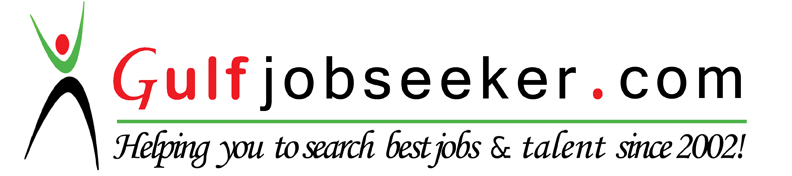 To get contact details of this candidate Purchase our CV Database Access on this link.http://www.gulfjobseeker.com/employer/services/buycvdatabase.phpDate of Birth:	                   	24-july-1988Religion :		           	IslamMarital Status: 		              SingleNationality:			PakistaniTo seek a responsible, challenging and rewarding position with a leading organization, that ensure career development and growth opportunities. To rely true potential by working in an environment, this is conductive to hard work and creative thinking. A person with new ideas to achieve the targets for the development of the company and self, utilize my skill sets and work experience while providing opportunities to amalgamate personal enrichment with professional goals.Hardworking, dedicated, enthusiastic and confident.Excellent Team Player and has the ability to motivate others.Patience and maturity to understand people and their concern.Ability to handle and cope up with work pressure.Excellent Communicator and administrator.Qualification:MS Office (MS Word, MS Excel, MS Power Point, MS Access).Windows Operating System (Win98, Win2000, Win XP, Win7, Win8)Internet (Global World Information)1 year in Bahoo Enterprises as (Accountant)1 year in JS Bank as (Credit Officer)3 years in Shiraz & Muhammad Ali Construction Company as (Managing Director & Marketing Head)Possess creative and innovative ideasPossess good interpersonal and business communicationAbility to work in team environmentEffective organizational skills and ability to priorities assignmentsHonest and loyalPersonal Profile:Objective:DegreeBoard/UniversitySpecializationMaster in Commerce (M.COM) 2011Islamia university BahawalpurAccounting & FinanceGraduation (B.COM) 2009Islamia university BahawalpurCommerceIntermediate (ICS) 2007BISE BahawalpurComputer ScienceMatriculation 2003BISE BahawalpurScience Computer Skills:ExperiencePERSONAL STRENTH